All of the above facts are a true and accurate recordRankin’s Cricket Club2020 Risk Assessment FormRisk Assessment to be undertaken before every coaching session/cricket match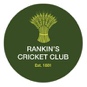 VenueName and position of person doing check:Date of check:Playing/training areaCheck that the area and surroundings are safe and free from obstacles. Is the area fit and appropriate for activity? (eg: netting, covers, boundary areas and security/welfare arrangements):Yes? No? If no, please outline the hazard, who may be at risk and action taken, if any:Are weather conditions appropriate to activity?Yes? No? If no, please outline the hazard, who may be at risk and action taken, if any:Is the clubhouse, including all facilities within, safe and free from obstacles and harm? (eg: check surfaces, roof issues, lighting, heating and security/welfare arrangements):Yes? No? If no, please outline the hazard, who may be at risk and action taken, if any:EquipmentCheck that it is fit and sound for any activity and suitable for age group/ability. Is the equipment safe and appropriate for activity?Yes? No? If no, please outline unsafe equipment, who may be at risk and action taken, if any:PerformersCheck that the attendance register is up to date with medical information and contact details. Check that performers are appropriately attired for the activity. Is/are the register(s) in order?Yes? No? If no, please outline current state and action taken, if any:Are performers appropriately attired and safe for activity?Yes? No? If no, please outline unsafe equipment/attire and action taken, if any:Emergency pointsCheck that emergency vehicles can access facilities, and that a working mobile phone is available with access to emergency numbers. Are emergency access points checked and operational?Yes? No? If no, please outline the issue and action taken, if any:Is a working mobile phone available?Yes? No? If no, please outline the issue and action taken, if any:Safety informationCheck that evacuation procedures are published and posted somewhere for all to see. Ensure that volunteers and staff have access to information relating to health and safety.Are emergency procedures published and accessible to those with responsibility for cricket sessions in the club?Yes? No? If no, please outline what information is missing and action taken, if any:Does the club need to take any further action?Yes? No? If yes, please specify:Signature:Name (in BLOCK CAPITALS):Date: